《南桥镇消防专项规划（2018-2035）》的公示随着乡镇经济社会的持续发展，乡镇建设规模和力度的不断加大，对乡镇消防工作产生了越来越高的要求，整体规划尤显重要，尤其对于近期可以预见的消防建设需求，迫切需要编制一个消防专项规划，分期有序地开展消防设施建设，建立乡镇消防安全体系。现根据《中华人民共和国城乡规划法》、《江西省城乡规划条例》等有关规定，对寻乌县南桥镇消防专项规划方案进行批前公示。有关该项目的详细信息，可致电查询。（一）规划期限2018-2035年。（二）规划范围与南桥镇总体规划范围保持一致，集镇区4.1平方公里。（三）规划内容1、消防站规划规划新建一个消防站，占地面积约0.6公顷，等级为二级普通站。2、消防通道规划规划乡镇消防通道由乡镇交通性主干路、干路支路组成。主要满足消防快速出警、远距离增援的需要，保障消防车的通畅性。消防车通道的车行宽度不应小于3.5米，转弯半径不应小于8米。3、消防给水规划规划沿新建道路铺设新的给水管，同时改造部分管径较小给水管道，满足消防给水要求。给水管道的最小管径不应小于100毫米，最不利点市政消火栓的压力不应小于0.1MP,其流量不小于15L/s。市政消火栓间距不得大于120米，其保护半径不应超过150米。附图：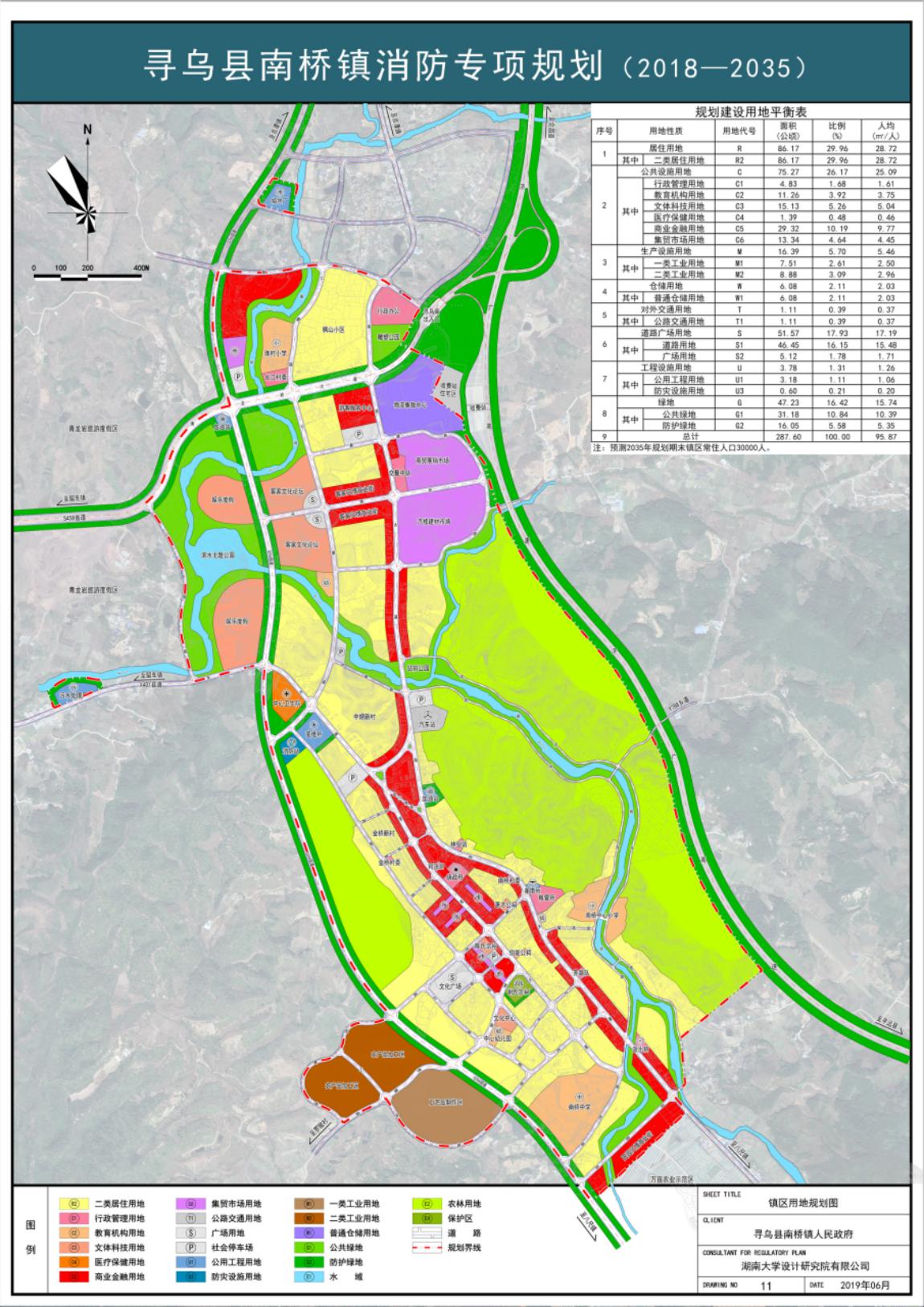 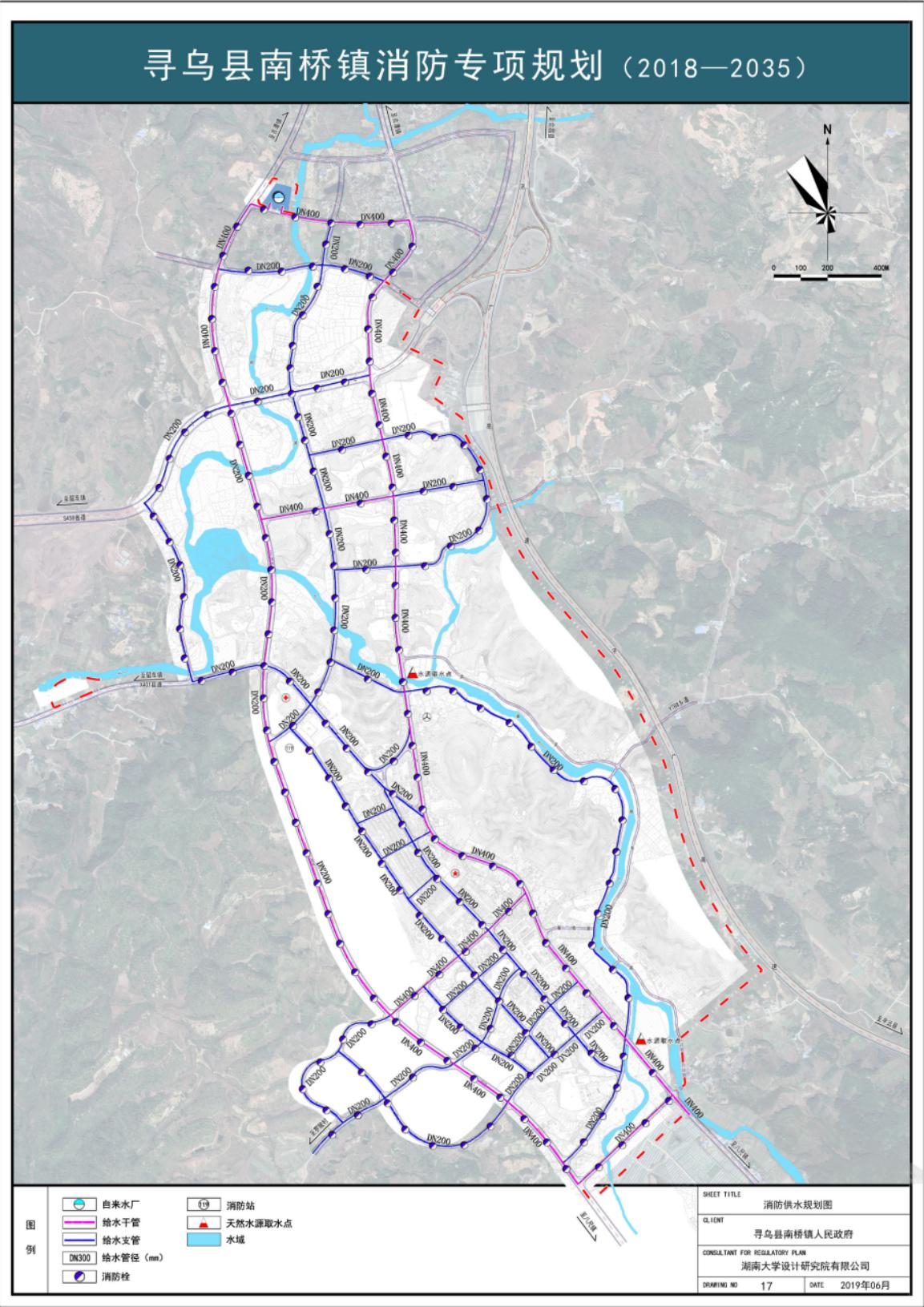 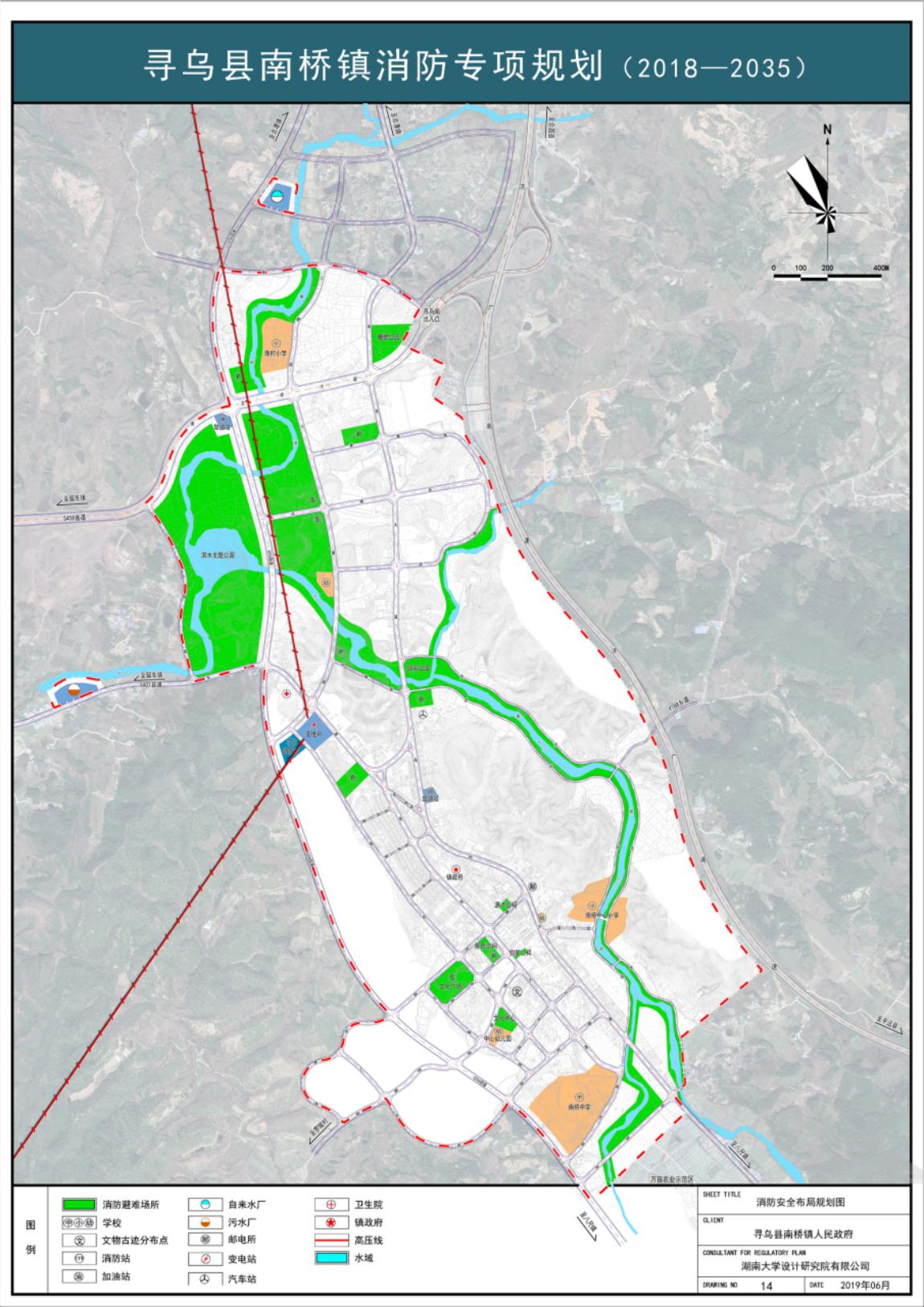 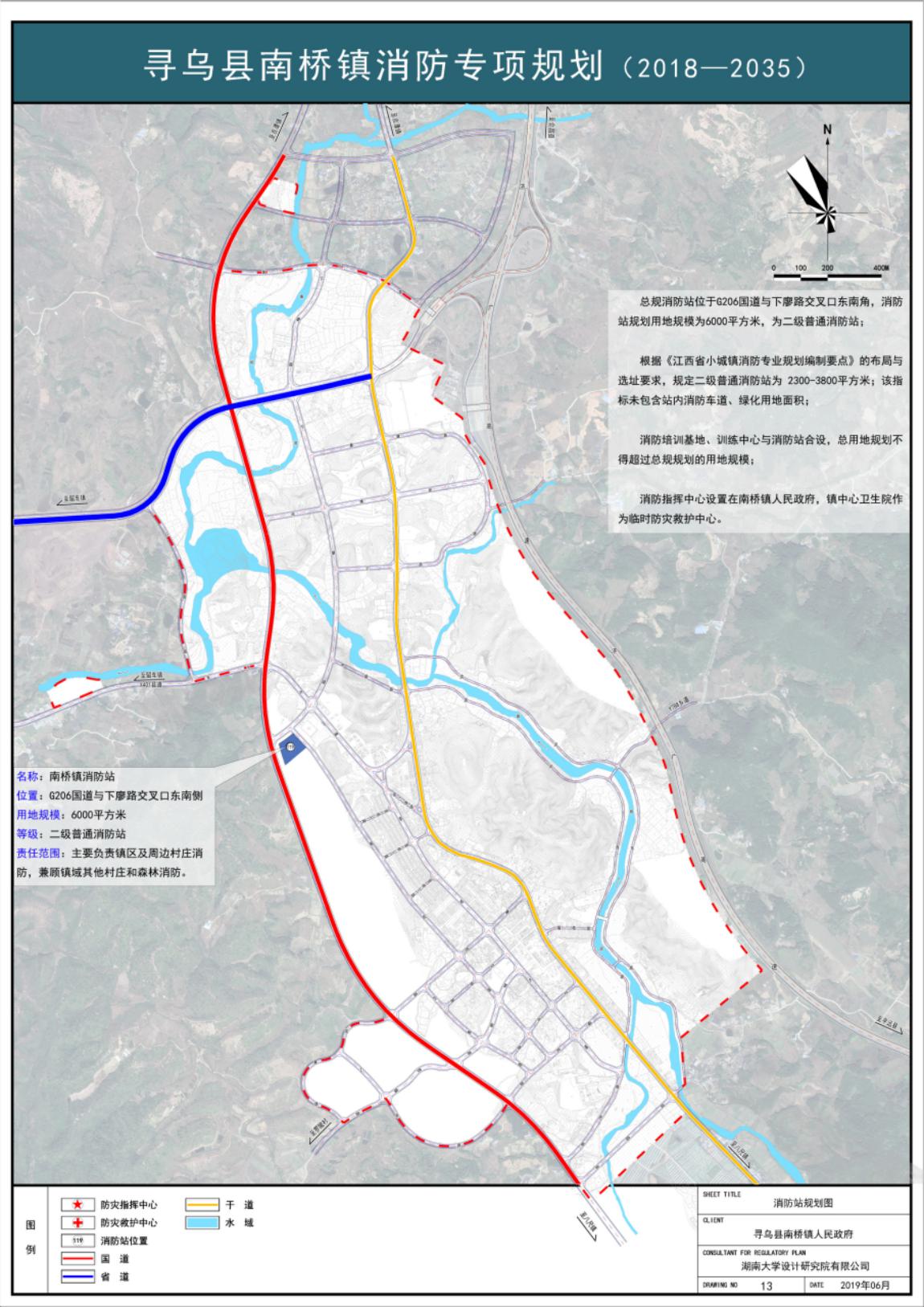 